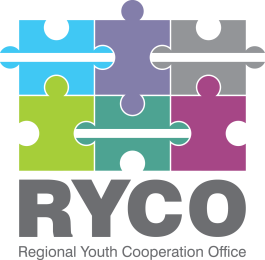 Tirana, 01/02/2021INVITATION TO TENDER   FOR:“Capacity Building Consultancy Services on finance monitoring and mentoring”Dear: Madam / Sir  This is an invitation to tender for the above-mentioned service contract. Please find enclosed the following documents, which constitute the Tender Dossier: Contract notice Instructions to tenderers Draft contract Terms of referenceService tender submission form (To be submitted by the tenderer as the standard application form using the template provided Annex I)  Financial offer form (To be submitted by the tenderer as the financial offer using the template provided Annex II)  We look forward to receiving your tender, which has to be sent no later than the submission   deadline at the e mail address specified in the instructions to tenderers. By submitting a tender, you accept to receive notification of the outcome of the procedure by electronic means. Such notification shall be deemed to have been received by you on the date upon which the contracting authority sends it to the electronic address you referred to in your offer.  Yours sincerely,    Head of Contracting Authority Djuro Blanusa Secretary GeneralA: SERVICE CONTRACT NOTICE  Contract title: “Capacity Building Consultancy Services on finance monitoring and mentoring”. Work - base: Remotely & RYCO’s Head Office, Tirana, Albania (if necessary). Procedure:   Simplified procedureFinanced by:  The European Union (EU), represented by the European Commission.Contracting authority:  Regional Youth Cooperation Office (RYCO).Reference no: 2018/391-015CONTRACT SPECIFICATIONNature of contract:  Global price.Contract description:  The 1st objective of the consultancy is to ensure that the Action team and RYCO improves its capacities in order to guarantee transparent, efficient, effective and purposeful use of funds within the 4th CfP through the monitoring and mentoring process of the grantees by ensuring an appropriately implementation of RYCO’s financial procedures in alignment with the EU (PRAG) financial procedures. The 2nd objective of the consultancy is to ensure that the GBs improve their internal capacities in financial management and reporting, so they can comply with contractual obligations they have with RYCO  A detailed description of this assignment is provided in the Terms of Reference, part D of the Tender Dossier.Number and titles of lots:  Sole lot.Maximum budget: 8 000 EUR.CONDITIONS OF PARTICIPATIONEligibility: Participation in tendering is open on equal terms to Individual consultant, team of consultants or legal entities with knowledge of local financial legislation in Albania, Bosnia and Herzegovina, Kosovo*, Montenegro, North Macedonia and Serbia.Number of tenders:  No more than one tender can be submitted by a tenderer. In the event that a tenderer submits more than one tender, all tenders in which the eligible entity has participated will be excluded.Grounds for exclusion: As part of the tender, tenderers must submit a signed and stamped declaration, included in the tender submission form, to the effect that they are not in any of the exclusion situations.  Sub-contracting:  Subcontracting is not allowed.PROVISIONAL TIMETABLEProvisional commencement date of the contract: March 2021.Duration and time-frame:   The estimated number of the consultant/s working days are maximum 20, distributed between March 2021 – September 2021 and indicatively organized as follows:Improvements of RYCO’s internal procedures for monitoring, mentoring and reviewing GB’s financial reports: 4 daysCapacity-building support to Action Team and RYCO: 1 daysOn the spot check of 12 projects: 12 days (On the spot check and reporting)Tailor made capacity-building training to the grantees to prepare sound final financial reports: 2 daysReporting: 1 dayThe final timeline will be defined in cooperation with the selected service provider, depending on the methodology and the assessment of needs. The assignment will take place from March 1, 2021 until 30 September 2021.Note: The assignment is expected to be performed mainly remotely and may involve travel in RYCO’s Head Office, if needed and possible due to the travel restrictions imposed by the local authorities combating the spread of the COVID-19. SELECTION AND AWARD CRITERIA16. 	Selection criteria: The following selection criteria will be applied to the tenderers.   Qualification and professional experience of the tenderers.The objective of this criterion is to examine whether or not the tenderer:- Has the adequate qualification and professional experience, appropriate to this contract as per the Terms of Reference requirements: “Qualification and competences” section, listed as follows:University degree in Accounting, Finance, Economics, Public Administration, or other related fields; At least 5 years of experience in finance and auditing as well as in monitoring financial management of EU projects in an international, public or civil society organization, ideally one that deals with grant-making in the Western Balkan 6;  Proven experience in providing coaching, training and capacity-building expertise on EU financial management and procurement procedures in the Western Balkans 6;Excellent knowledge of EU financial regulations and processes (PRAG, financial and contractual procedures, procurements for grant contracts, financial monitoring, expenditure verification, financial closure procedures and documents);Sound knowledge of national legislation of WB6 CPs;Ability to work with people of different nationalities, religions and cultural backgroundsIdeally, regional experience and experience in development cooperation;Excellent organizational skills, communication and presentation skills; Fluent in English.Financial offer The objective of this criterion is to examine if the financial offer submitted for the implementation of this contract aligns with the quality of the tender and is within the upper limits of the budget available for this assignment.  17.  Award criteria:  The best price – quality ratio. established by weighing technical quality against price on an 80/20 basisTENDERING18. 	Deadline for receipt of tenders:  22/02/2021, 17h00.19. Tender format and details to be provided: Tenders must be submitted using the standard tender form provided in this tender dossier. To prepare their tender, Tenderers must strictly follow all the instructions indicated at “Instructions to Tender” part B of this Tender Dossier. 20. How tenders may be submitted:  Tenders must be submitted in English exclusively to the contracting authority: Regional Youth Cooperation Office (RYCO) and be sent to the following email address:procurement@rycowb.org Tenders submitted by any other means will not be considered.By submitting a tender tenderers accept to receive notification of the outcome of the procedure by electronic means.21.	Alteration or withdrawal of tenders:  Tenderers may alter or withdraw their tenders by e mail notification referring to the above given email address prior to the deadline for submission of tenders. No tender may be altered after this deadline.22. 	Operational language:  All communications for this tender procedure and contract must be in English.23. Offer validity period: The offer validity period is 90 (ninety) days from the deadline for submission of tenders.24.  Legal basis:   - Rules for Procurement as stipulated in the Grant Agreement-		          - Statute of the Regional Youth Cooperation Office       -  RYCO’s Rules for ProcurementB: INSTRUCTIONS TO TENDERERSContract title: “Capacity Building Consultancy Services on finance monitoring and mentoring”Financed by :  The European Union (EU), represented by the European CommissionWhen submitting their tenders, tenderers must follow all instructions, forms, terms of reference, draft contract provisions and specifications contained in this tender dossier. Failure to submit a tender containing all the required information and documentation within the deadline specified may lead to the rejection of the tender.The service required by the Contracting Authority is described in the terms of reference (part D of the tender dossier) and form an integral part of the Contract.  Timetable* All times are in the time zone of the country of the contracting authorityParticipation, qualification and subcontractingParticipation in tendering is open on equal terms to Individual consultant, team of consultants or legal entities with knowledge of local financial legislation in Albania, Bosnia and Herzegovina, Kosovo*, Montenegro, North Macedonia and Serbia. Qualification: Upon meeting the selection criteria.Subcontracting is not allowed.  Content of tenderThe tender must comprise of a Technical offer and a Financial offer.4.1.	Technical offerThe technical offer must include the following documents:Tender submission form according the template given in the tender dossier (ANNEX I of the tender dossier), including: “STATEMENT”, “DECLARATION ON HONOUR ON EXCLUSION CRITERIA”,   “FINANCIAL IDENTIFICATION FORM”  * The above mentioned form to be completed signed and stamped(if applicable) by the tenderers.2. The evidences to support the selection criteria set in the Terms of Reference, Part D of the Tender Dossier, section 4, as follows:Agreement between the experts ((if the tenderer is a team of experts);Curriculum Vitae of the expert ((if the tenderer is a natural person/individual)Curriculum Vitae of the team of experts (if the tender is a team of expert);Curriculum Vitae of the Company. (if the tenderer is a Company).Name of the key experts along with his/her/their Curriculum Vitae (if the tenderer is a Company).  A copy of the diploma of the expert (if the tenderer is a natural person/individual.A copy of the diploma of each expert (if the tenderer is a team of experts).A copy of the diploma of the key expert/s (if the tenderer is a legal person/Company).The qualifications and experience of the experts must clearly match the profiles indicated in the Terms of Reference.  At least 3 (three) professional references from each expert part of the team of expertsAt least 3 (three) professional references (if the expert is a natural person/individual)At least 3 (three) professional references from the key expert (if the tenderer is a Company).Motivational letterA copy of expert/s certificates or references proving the professional experience indicated in their CVs A copy of key expert’s certificates or references proving the professional experience indicated in their CVs (if the tenderer is a Company).Organization and methodology of the assignment.4.2.	Financial offerThe Financial offer, must be presented in Euro providing the total amount for this assignment, and must be submitted using the template of Annex II of this tender dossier. Tenderers are reminded that the total maximum budget available for this contract is 8 000 EUR, Payments under this contract will be made in the currency of the tender. In the financial offer all applicable taxes must be included.The service provider is responsible for paying all the taxes related to this assignment. All costs of travel and logistics (if applicable) will be separately covered by RYCO and should not be included in the financial offer.Offers, all correspondence and documents related to the tender exchanged by the tenderer and the contracting authority must be in English.Supporting documents furnished by the tenderer may be in another language, provided they are accompanied by a translation into the language of the procedure. For the purposes of interpreting the tender, the language of the procedure has precedence. Failure to fulfil the requirements of this clauses will constitute an irregularity and may result in rejection of the tender. All documentary proof as well as forms, statements and declarations comprising technical offer and financial offer must be scanned copies of the originals. Tenderers are reminded that the provision of false information in this tender procedure may lead to the rejection of their tender.Additional information before the deadline for submitting tendersThe tender dossier should be clear enough to avoid tenderers having to request additional information during the procedure. If the contracting authority, either on its own initiative or in response to a request for clarification from a tenderer, provides additional information on the tender dossier, it must make available such information for all the tenderers at the same time.Tenderers may submit questions to the following email address: procurement@rycowb.org up to 5 (five) working  days before the deadline for submission of tenders expires, specifying  the contract title.The contracting authority has no obligation to provide clarification after this date.The contracting authority must respond to request for clarifications at the latest 2 (two) working days after receiving them.Any tenderer seeking to arrange individual meetings with the contracting authority concerning this contract during the tender period may be excluded from the tender procedure.No information meeting or site visit is foreseen. Submission of tenders          Tenders must be sent to the contracting authority within the given deadline in point 2 “Timetable” of Instructions to tender. They must include the requested documents specified on clause 4 above and be sent to the following email address :procurement@rycowb.org Tenders submitted by any other means will not be considered. All tenders submitted after the above given deadline shall be rejected.Amending or withdrawing tendersTenderers may amend or withdraw their tenders by e mail referring to the above given email address prior to the deadline for submitting tenders. The subject of the email must be ‘Amendment….’ or ‘Withdrawal…’ as appropriate. Tenders may not be amended after this deadline.Costs for preparing tendersNo costs incurred by the tenderer in preparing and submitting the tender are reimbursable. All such costs must be borne by the tenderer.Ownership of tendersThe contracting authority retains ownership of all tenders received under this tendering procedure.    Offer validity periodThe offer validity period is 90 (ninety) days from the deadline for submission of tenders.Evaluation of tenders11.1	Examination of the administrative conformity of tendersThe aim at this stage is to check that tenders comply with the essential requirements of the tender dossier. A tender is deemed to comply if it satisfies all the conditions, procedures and specifications in the tender dossier without substantially departing from or attaching restrictions to them.Substantial departures or restrictions are those which affect the scope, quality or execution of the contract, differ widely from the terms of the tender dossier, limit the rights of the contracting authority or the tenderer’s obligations under the contract or distort competition for tenderers whose tenders do comply. Decisions to the effect that a tender is not administratively compliant must be duly justified in the evaluation minutes.If a tender does not comply with the tender dossier, it will be rejected immediately and may not subsequently be made to comply by correcting it or withdrawing the departure or restriction.11.2   Evaluation of technical offersThe quality of each technical offer will be evaluated in accordance with the award criteria. No other award criteria will be used. The award criteria will be examined in accordance with the requirements indicated in the Terms of Reference.11.3.	Evaluation of financial offers Upon completion of the technical evaluation, the financial offers for tenders that were not eliminated during the technical evaluation will be evaluated. Tenders exceeding the maximum budget available for the contract are unacceptable and will be eliminated.InterviewsInterviews with the shortlisted bidders may be considered, before taking a final decision for the candidate who will be granted the contract. The interview shall be conducted by Zoom meeting (further details will be sent in due time for the technicalities) and the date and time of these interviews will be confirmed or notified to the tenderer in advance. If a tenderer is unable to participate in an interview by force majeure, a mutually convenient alternative date and time is arranged with the tenderer. If the tenderer is unable to participate in this second scheduled time, its tender will be eliminated from the evaluation process.11.4.	Choice of selected tenderer The award criterion will be: The best price-quality ratio established by weighing technical quality against price on an 80/20 basis having regard of the following evaluation greed: 11.5	ConfidentialityThe entire evaluation procedure forms the time of receipt of the tenders is confidential, subject to the contracting authority’s regulation on access to documents. The evaluation committee’s decisions are collective and its deliberations are held in closed session. The evaluation reports and written records are for official use only and may be not communicated to the tenderers.Ethics clauses / Corruptive practices	a)	Absence of conflict of interest         The tenderer must not be affected by any conflict of interest and must have no equivalent relation in that respect with other tenderers or parties involved in the project. Any attempt by a tenderer to obtain confidential information, enter into unlawful agreements with competitors or influence the evaluation committee or the contracting authority during the process of examining, clarifying, evaluating and comparing tenders will lead to the rejection of its tender.b)	Respect for human rights as well as environmental legislation and core labour standards         The tenderer and its staff must comply with human rights and applicable data protection rules. In particular, and in accordance with the applicable basic act, tenderers and applicants who have been awarded contracts must comply with the environmental legislation, and with the core labour standards as applicable and as defined in the relevant International Labour Organisation conventions (such as the conventions on freedom of association and collective bargaining; elimination of forced and compulsory labour; abolition of child labour).c)	Unusual commercial expenses          Tenders will be rejected or contracts terminated if it emerges that the award or execution of a contract has given rise to unusual commercial expenses. Such unusual commercial expenses are commissions not mentioned in the main contract  d)	Breach of obligations, irregularities or fraud         The contracting authority reserves the right to suspend or cancel the procedure, where the award procedure proves to have been subject to breach of obligations, irregularities or fraud. If breach of obligations, irregularities or fraud are discovered after the award of the contract, the contracting authority may refrain from concluding the contract.e)	Anti-corruption and anti-bribery           The tenderer shall comply with all applicable laws and regulations and codes relating to anti-bribery and anti-corruption. The Contractor Authority reserves the right to suspend or cancel project financing if corrupt practices of any kind are discovered at any stage of the award process or during the execution of a contract. For the purposes of this provision, ‘corrupt practices’ are the offer of a bribe, gift, gratuity or commission to any person as an inducement or reward for performing or refraining from any act relating to the award of a contract or execution of a contract already concluded with the contracting authority. Signature of contract(s)13.1.	Notification of awardThe successful tenderer will be informed by electronic means that its tender has been accepted. The successful tenderer shall then re- confirm availability within 2 days from the date of the notification of award. The other tenderers will, at the same time as the notification of award is submitted, be informed that their tenders were not retained, by electronic means, including an indication of the reason. The second best tenderer is informed of the notification of award to the successful tenderer with the reservation of the possibility to receive a notification of award in case of inability to sign the contract with the first ranked tenderer.  13.2.	Signature of the contract(s)/ Implementation of the service After the expiry of the appeal period (in cases when no appeals have been submitted) or after the end of appeal process if the award decision has not been subject to changes deriving from appeal process. the Contracting Authority will invite the successful tenderer to sign the contract.Failure of the selected tenderer to comply with this requirement and/or availability may constitute grounds for annulling the decision to award the contract. In this event, the contracting authority may decide to award the contract to the second place ranked tenderer or cancel the tender procedure. Should the Contracting Authority learn that a tenderer has confirmed the availability and signed the contract although the tenderer has deliberately concealed the fact of unavailability for the start of the assignment, the Contracting Authority may decide to terminate the contract Cancellation of the tender procedureIn the event of cancellation of the tender procedure, the contracting authority will notify tenderers of the cancellation. Cancellation may occur, for example, where:the tender procedure has been unsuccessful, i.e. no suitable, qualitatively or financially acceptable tender has been received or there is no valid response at all;exceptional circumstances or force majeure render normal performance of the contract impossible;all technically acceptable tenders exceed the financial resources available;there have been breach of obligations, irregularities or frauds in the procedure, in particular if they have prevented fair competition.In no event shall the contracting authority be liable for any damages whatsoever including, without limitation, damages for loss of profits, in any way connected with the cancellation of a tender procedure, even if the contracting authority has been advised of the possibility of damages. The publication of a contract notice does not commit the contracting authority to implement the programme or project announced.AppealsTenderers believing that they have been harmed by an error or irregularity allegedly committed as part of a selection procedure or that the procedure was vitiated by any maladministration may file a complaint, which should be sent electronically to the Contracting Authority, at the same e mail address tenders were submitted, up to 3 days after receiving evaluation results. The Contracting Authority should respond to the tenderer by electronic means too at the latest 2 (two) days after receiving the compliant. In such cases the potential claimant shall be informed of the characteristics and relative advantages of the successful tender(s) and the contract value. However, certain information may be withheld where its release, would be contrary to data protection, or would prejudice the legitimate commercial interests of economic operators or might distort fair competition between them. C: DRAFT CONTRACT FOR “THE PROVISION OF CAPACITY-BUILDING CONSULTANCY SERVICES”This Service contract, the “Contract”, is signed on month/day/2021 and is entered into by and between: The Regional Youth Cooperation Office (RYCO), duly established and organized under the laws of the Republic of Albanian, under registration number L71911452J having its registered address and Head Office at Rruga “Skenderbej”, 8/2/2 in Tirana, Albania, legally represented by Secretary General, Mr. Djuro Blanusa, adult, with full legal capacity to act, hereinafter referred to as “RYCO” or the “Contracting authority”on the one partAnda) --------------------------a company incorporated under the laws of ----------, having its registered office in ---( insert address full address)--, registered with the unique registration number -----------------, legally represented for the purposes of the signature of this Contract by M/Mrs (name surname), (Administrator, CEO), adult, with full legal capacity to act, referred to “Service Provider” OrIn case of an individual)(Name surname), born on month/date/year, in City/ Country, bearer of ID/passport no.___________, having its registered address (insert address), adult, with full legal capacity to act, referred to “Service Provider”on the other part,Hereinafter referred to individually as the “Party” and collectively the “Parties” to this Contract.By signing this Contract, the Service Provider confirms that s/he has read, understood and accepted the Contract and all its obligations and conditions. PreambleThis Contract is linked to the Project the project “Enhancing Youth Cooperation and Youth Exchange in the Western Balkans 6” supported by the European Union (EU) (hereinafter referred to as the “Project”) and implemented by RYCO.Article 1Subject of the ContractThe subject of the Contract is the provision by the Service provider to RYCO and to the Grant beneficiaries under the 4th Call for Proposal of capacity building services on finance monitoring and mentoring. Article 2Scope of WorkThe Service provider shall be mainly in charge to: Analyze RYCO’s internal procedures and practices, identify gaps and propose recommendations;Support the Action Team and RYCO’s Secretariat in improving the financial monitoring and mentoring procedures by analyzing the actual internal and the Grant beneficiaries’ financial rules and procedures, identifying risks and providing improved procedures and capacity building services.Support the grantees to understand RYCO’s financial procedures applicable to the 4th Call for Proposal and assist them in preparing sound final financial reports.Support and advice the selected Grants beneficiaries to grantees of the 4th Call for Proposal through the on-the-spot-check visits. Article 3DeliverablesThe Service provider shall provide the following deliverables:RYCO’s internal procedures for monitoring, mentoring and reviewing Grant beneficiaries’ interim and final financial reports procedure improved;Remote Capacity building training to the Action team and RYCO Secretariat on improved monitoring, mentoring and reviewing procedures;On the spot check reports;Remote, tailored made capacity building training for the Grant beneficiaries to ensure a preparation of sound final financial reports, based on assessed needs, to comply with and implement RYCO’s financial procedures applicable to the 4th Call for Proposal;Final report.The service provider shall submit all reports and timesheets, in English, to the Action team and to RYCO’s Secretariat. Article 4Working Arrangements and TimelineThe present Contract shall enter into force on March--- Xth, 2021 and shall be in force until September, 30th, 2021. The total number of working days cannot exceed 20 (twenty) days, and shall be organized as follows: Improvements of RYCO’s internal procedures for monitoring, mentoring and reviewing Grants beneficiaries financial reports: 	4 (four) daysCapacity-building support to the Action Team and RYCO: 		1 (one) daysOn the spot check and reporting for 12 projects: 			12 (twelve) daysTailor made capacity-building training to the Grants beneficiaries to prepare theFinal financial reports: 						2 (two) daysFinal report: 								1 (one) day;The Service provider cannot, under any circumstances, start work before the date on which this Contract enters into force. Article 5Rights and Obligations of the Service ProviderThe Service Provider has to devote its full working capacity in the performance of the duties and tasks under this Contract, and must abstain from anything which may jeopardize RYCO’s interests or reputation. The Service Provider is liable for any damage that may be caused due to the quality of Services provided to RYCO during the term of the present Contract. The Service provider shall have sole responsibility for the staff who execute the tasks under this Contract.During the effective term as well as after the termination the present Contract, the Service Provider shall not disclose before third persons and not use (except in connection with its obligations under this Contract) any of RYCO’s confidential and proprietary information, obtained from or relating to RYCO and Project, that come into its possession or to its knowledge in the course of the work and not use them for other purposes than those connected with the present Contract.Violation of the provisions set in this Article by the Service Provider shall be deemed severe violation of the service commitment and might result in the immediate dissolution of the Contract and/or indemnification as designated by RYCO. Article 6Obligations of RYCO and Action teamRYCO shall: provide the necessary support and guidance in order for the Service provider to achieve the services under this Contract, monitor the performance and quality of work of the Service provider. The Action team shall also ensure the required communication of the Service provider with the Grants beneficiaries of the 4th Call for proposal. RYCO reserves the right, at its sole discretion, to intervene, review or make any changes to the services mentioned in Article 2, at any time, as may be necessary. The Service provider shall accept any such changes or revisions and comply with the new requirements presented by RYCO within the set deadlines. Article 7Price of Contract and Payments ModalityThe total amount dedicated to the execution of this Contract cannot exceed [insert amount in number and letters] euro gross. The unit price for 1 (one) working day is [insert amount in number and letters] euro gross. The Contracting authority will execute the payment for the performance of the services in 2 (two) equal instalments, and within 15 (fifteen) working days upon completion of all tasks and acceptance by RYCO, as follows: The 1st instalment 50% shall be executed upon acceptance by RYCO of the submitted deliverables and completion of the tasks by the Service provider; The 2nd instalment of 50% shall be executed upon acceptance by RYCO of the final report on the provided services presented by the Service provider. RYCO shall disburse all payments related to the execution of this Contract, in EUR, to the following bank account: Bank account holder name: Bank name: Address of the bank: IBAN: SWIFT: The Service provider must make a request for the payment of each instalment. The reports should be submitted in English for the deliverables or tasks delivered with timesheets (signed originals) and other relevant supporting documents. The Contracting authority may at any point suspend the payment deadline if a request for payment cannot be processed because it does not comply with the Contract’s provisions. The Contracting authority must formally notify the Service provider of the suspension and the reasons for it. The suspension takes effect on the day the notification is sent by the Contracting authority. If the condition for suspending the payment deadline as referred to is no longer met, the suspension will be lifted and the remaining period will resume. If the payment deadline has been suspended due to the non-compliance of the reports or deliverables and the revised report or deliverables is not submitted or was submitted but is also rejected, the Contracting authority may also terminate the Contract.The Contracting authority may reject (parts of) or reduce the fees if they do not fulfil the conditions or if the Service provider is in breach of any of the obligations under this Contract.Article 8Reimbursement of ExpensesThe Contracting authority shall not reimburse any travel, accommodation or any other such expenses incurred by the Service provider during the execution of this Contract.The Contracting authority may recover any amount that was paid but was not due under this Contract. In this case the Service provider must repay the amount specified in the debit note to the Contracting authority. Article 9TaxesThe Service provider shall be solely responsible for paying all taxes and other obligations required under the laws and regulations in force at the place where the services under this Contract are to be executed. Article 10Performance of the ContractThe Service provider must perform the Contract in close collaboration with RYCO’s staff, within the set deadlines and to the highest professional standards, as well as in accordance to the Contracting authority’s internal rules, procedures and regulations and. If the Service provider cannot fulfil its obligations, it must immediately inform the Contracting authority.Article 11Suspension of the ContractThe Contracting authority may suspend implementation of the Contract or any part of it, if the Service provider is not able to fulfill their obligation to carry out the work required. The Contracting authority must formally notify the Service provider of its intention, include the reasons why and invite the Service provider to submit any observations within 7 (seven) days of receiving notification. If the Contracting authority does not accept these observations, it will formally notify confirmation of the suspension.  The suspension will take effect on the date the notification is sent by the Contracting authority.If the reasons for suspending implementation of the Contract are no longer valid, the suspension may be lifted and implementation may be resumed. Article 12Termination of the ContractThe Contracting authority may at any moment terminate the Contract if the Service provider: is performing poorly,is not performing the tasks; orhas committed substantial errors, irregularities or fraud.The Contracting authority must formally notify the Service provider of its intention, include the reasons why and invite the Service Provider to submit any observations within 30 days of receiving notification. If the Contracting authority does not accept these observations, it will formally notify confirmation of the termination. The termination will take effect on the date the notification is sent by the Contracting authority. The Service provider may at any moment terminate the Contract if s/he is not able to fulfill their obligations in carrying out the work required. The Service provider must formally notify the contracting party and include the reasons by giving 15 (fifteen) days’ notice. The termination will take effect on the date the contracting party will formally notify confirmation of the termination. Only fees for days actually worked and expenses for travel actually carried out before termination may be paid. The Service provider must submit the payment request for the tasks already executed on the date of termination within 30 (thirty) days from the date of termination. On termination of the Contract, the Contracting authority may hire another Service provider to carry out or finish the work. It may claim from the Service provider all extra costs incurred while doing this, without prejudice to any other rights or guarantees it may have under the Contract.Article 13Assignment of ContractThe Service provider shall not assign or subcontract the Contract or any work under this Contract in part or all, unless otherwise agreed upon with RYCO.Any subcontract entered into by the Service provider without the prior approval of RYCO shall be cause for immediate termination of the Contract. Article 14Records and Supporting Documentation The Service provider must keep records and other supporting documentation (original supporting documents) as evidence that the Contract is performed correctly and the expenses were actually incurred. These must be available for review upon the Contracting authority’s request. The Service provider must keep all records and supporting documentation for 5 (two) years starting from the date of the last payment. If there are on-going checks, audits, investigations, appeals, litigation or pursuit of claims, the Service provider must keep the records and supporting documents until the end termination of these procedures.Article 15Ownership and Use of the ResultsRYCO must fully and irrevocably acquire the ownership of the results under this Contract including any rights in any of the results listed in this Contract, including copyright and other intellectual or property rights and information contained therein, produced in performance of the Contract. RYCO must acquire all the rights from the moment the results are delivered by the Service provider and accepted by RYCO. Such delivery and acceptance are considered to constitute an effective assignment of rights from the Service provider to RYCO. RYCO may use, publish, assign or transfer these results as it sees fit, without any limitations (geographical or other), unless intellectual property rights already exist. Article 16Applicable Law and Dispute settlementThis Contract, its content and enforcement are governed and construed by the laws of the Republic of Albania, as the Host Country of the Contracting authority.  Any dispute, controversy or claim arising out of or in connection to this Contract, or the breach, termination or invalidity thereof, shall be settled amicably by negotiation between the Parties.If an amicable solution to a dispute arising from the application of this Contract with regard to its interpretation, or application cannot be reached, the complaining party may appeal to the competent court in Albania. Article 17AmendmentsAmendments to this Service contract may be done only in written by consent from both parties. The party receiving the request must formally notify its agreement or disagreement, within 30 days of receiving notification.Article 18Entirety of the ContractThe Contract shall be interpreted by considering its terms and conditions as an entirety. Any clause or wording that may create uncertainty must be viewed in the context of the entire Contract and in the view of the purposes that caused both Parties to enter into this Contract. If any provision of this Contract shall become invalid, illegal or unenforceable, such provision shall be become null and void; nevertheless, all other provisions of this Contract shall remain in full force and effect.This Contract covers all arrangement between the Parties, related to the object herein and substitutes all and any previous agreements and understandings between the Parties, whether written or verbal. Article 19NoticesAll communication by and between the Service provider and RYCO concerning the execution of this Contract shall be directed to M/Ms. -----------------, on behalf of RYCO, to the following e-mail address: --------------------- and to M/Ms ---------------------, on behalf of the Service provider, to the following email address: -------------------------. Both Parties undertake the obligation to notify immediately one another of any change in their registration such as residence or legal representation, which may have an impact on the execution of present Contract and on their professional relationship. Any notice given pursuant to this Contract shall be in writing and delivered by hand, sent by prepaid post, facsimile or email to the other Party. Article 20General ProvisionsBoth Parties undertake the obligation to notify immediately one another of any change in their registration, residence, legal representation or any other such changes which may have an impact on the execution of present Contract and on their professional relationship. The language of the written correspondence between the contracting Parties of this Contract shall be in English. None of the parties shall be responsible to the other for any delay in the fulfilment of its obligations herein, if this delay is caused by a Force majeure. However, this Force majeure clause applies only if the events take place after the signature of this Contract, so that it makes impossible or unduly burdensome for one of the parties to fulfil its obligations. The entire Agreement between the parties is composed of the: Contract,Terms of reference, Financial offerOrganization and MethodologyDone in English in 3 (three) originals documents, 2 (two) originals being for the Contracting authority and 1 (one) original being for the Service Provider.IN WITNESS WHEREOF, RYCO and the Service provider have caused the present Contract to be executed.For the Contracting authority:					For the Service providerM. Djuro Blanusa							 Mr/Ms_____________Secretary General,					                         TitleRYCO							D: `TERMS OF REFERENCE Capacity-Building Consultancy ServicesOrganization: Regional Youth Cooperation Office (RYCO)Assignment: Capacity Building Consultancy Services on finance monitoring and mentoring Financing institution: The European Union (EU), represented by the European CommissionReporting to: Enhancing youth cooperation and youth exchange in the Western Balkans Project CoordinatorApplication Deadline: February 22, 2021, 17h00.Timeframe: March – September 2021Duration: Max. 20 days Eligible: Individual consultant, team of consultants or legal entities with knowledge of local financial legislation in Albania, Bosnia Bosnia and Herzegovina, Kosovo*, Montenegro, North Macedonia and Serbia.Ref: Contract 2018/391-015Maximum budget available: 8,000 Euro1. Context / About RYCORYCO is an intergovernmental organization that stewards and promotes regional, cross- border and intercultural cooperation within and among its six Western Balkan Contracting Parties: Albania, Bosnia and Herzegovina, Kosovo*, Montenegro, North Macedonia and Serbia. RYCO’s program focuses on creating opportunities for young people to engage in activities that build mutual understanding and reconciliation in the civic, social, educational, cultural, and sports domains. RYCO initiates and participates in policy making and advocates for reform. It supports the development of a political and social environment that empowers and facilitates youth exchange. 2. Objective and Scope of the Assignment This Call for Applications is published in the framework of the Action Enhancing youth cooperation and youth exchange in the Western Balkans (Action), financed by the European Union and implemented by RYCO. The project aims to support RYCO in the implementation of its Strategic Plan 2019-2021 through grouping its efforts to promote and achieve opportunities for young people to engage in regional activities that build mutual understanding and reconciliation in the civic, social, educational, cultural and sport sectors. A key instrument enabling RYCO to fulfil its mission is grant-making; developing tailored calls for proposals that enable CSOs and schools to engage in initiatives that contribute to mutual understanding of youth from various communities across RYCO’s Contracting Parties, thus contributing to reconciliation and youth participation. In the frame of this action, RYCO launched on August 31, 2020 its 4th Open Call for Project Proposals (CfP). Contracting of selected CSOs from this process will be in January 2020.In order to support beneficiaries of this call and ensure smooth implementation of schemes.. RYCO has recognized the need to strengthen its internal capacities in the financial management and mentorship of Grant Beneficiaries (GB) implementing projects in six different Contracting Parties. RYCO equally aims to strengthen capacities for financial management and reporting of its grantees implementing projects under the aforementioned 4th CfP.For this purpose, consultancy services are required to improve financial monitoring and mentoring process of GB of RYCO to mitigate encountered risks, and to train the Action’s team and the RYCO Secretariat staff in improving its internal procedures in this regard. The service provider will be engaged for a total of 20 days including working days and travel days (if any).The consultant’s assignment shall be coordinated by the Action’s implementation team and the RYCO Secretariat.Objective and Scope of the Assignment RYCO’s main tool to achieve its mission and goal of the 4rth open call is by providing financial support to regional projects and initiatives. To date, RYCO has launched four Calls for Proposals (CfP) for applicants in WB6 covering Albania, North Macedonia, Kosovo, Bosnia and Herzegovina, Montenegro and Serbia). Under its fourth CfP, RYCO has selected 12 Grant Beneficiaries (GB). Partnership composition of the GBs is in the forms of consortiums of CSOs which are implementing 3 - 8 months’ regional projects, of which in Albania 2 GBs, in BiH 2 GBs, in Kosovo 1 GBs, in North Macedonia 2 GBs, in Montenegro 1 GBs and in Serbia 4 GBs.The 1st objective of the consultancy is to ensure that the Action team and RYCO improves its capacities in order to guarantee transparent, efficient, effective and purposeful use of funds within the 4th CfP through the monitoring and mentoring process of the grantees by ensuring an appropriately implementation of RYCO’s financial procedures in alignment with the EU (PRAG) financial procedures.  Given that not all the selected GBs are strong financial entities, the 2nd objective of the consultancy is to ensure that the GBs improve their internal capacities in financial management and reporting, so they can comply with contractual obligations they have with RYCO.In order to achieve the 1st objective, the following process is envisaged: RYCO will share the internal financial rules and procedures, internal procedures for reviewing GB’s interim and final financial reports procedure and the grant beneficiaries’ financial rules and procedures with the engaged service provider. The assigned consultant to analyze the internal financial procedures will propose the improvements to be made based on the best practices for grantees financial monitoring and mentoring and also while considering the RYCO operation context and its mandate. The final outcome will be agreed with the Action and RYCO Secretariat representatives. The service provider will provide capacity building training on the new procedures to the Action and the RYCO Secretariat staff.  In order to achieve the 2nd objective, the following process is envisaged: the Action team with the support of the consultants will perform on-the-spot checks of 12 projects and prepare the report on findings and recommendations/actions to be followed from grantees funded under the 4th CfP implementing projects within the western Balkans 6. The on-the-spot checks will be directed  to the grantees that will need support to appropriately implement RYCO’s financial procedures. Based on the received information, the consultant shall devise a capacity building training for the grantees. This will help the Action Team in implementing its key cycles and to successfully close the 4th CfP. The capacity building support will be provided online.At the end of the consultancy process, the consultant should prepare the assignment final report. The final report will provide detailed information on the process of providing consultancy services and all the relevant information on stakeholders, activities performed and time allocated, produced deliverables and outcomes of the consultancy process. The final report should further include the consultant’s opinion on the consultancy process, including identified challenges/bottlenecks and recommendations for solution.Tasks:Support the Action Team and the RYCO Secretariat in improving financial monitoring and mentoring procedures by analyzing the actual internal and the Grant beneficiaries’ financial rules and procedures, identifying risks and providing improved procedures and capacity building services.Support the grantees to understand RYCO financial procedures applicable to the 4th CfP and to prepare sound final financial reports.Support and consultancy to the selected grantees of the 4th CfP through the on the spot check visits for 12 Grants Beneficiaries. Deliverables:The capacity building consultants will be expected to provide the following deliverables:RYCO’s internal procedures for monitoring, mentoring and reviewing GB’s interim and final financial reports procedure improved.Capacity building training to the Action team and RYCO Secretariat on improved monitoring, mentoring and reviewing procedures.On the spot check reports Tailored made capacity building training for the grantees to ensure a preparation of sound final financial reports, based on assessed needs, to comply with and implement RYCO’s financial procedures applicable to the 4th CfP.Final report.Qualifications and Competences University degree in Accounting, Finance, Economics, Public Administration, or other related fields ; At least 5 years of experience in finance and auditing as well as in monitoring financial management of EU projects in an international, public or civil society organization, ideally one that deals with grant-making in the Western Balkan 6;  Proven experience in providing coaching, training and capacity-building expertise on EU financial management and procurement procedures in the Western Balkans 6;Excellent knowledge of EU financial regulations and processes (PRAG, financial and contractual procedures, procurements for grant contracts, financial monitoring, expenditure verification, financial closure procedures and documents);Sound knowledge of national legislation of WB6 CPs;Ability to work with people of different nationalities, religions and cultural backgroundsIdeally, regional experience and experience in development cooperation;Excellent organizational skills, communication and presentation skills; Fluent in English.The evidences to support the selection criteria Agreement between the experts ((if the tenderer is a team of experts);Curriculum Vitae of the expert ((if the tenderer is a natural person/individual)Curriculum Vitae of the team of experts (if the tender is a team of expert);Curriculum Vitae of the Company. (if the tenderer is a Company).Name of the key experts along with his/her/their Curriculum Vitae (if the tenderer is a Company).  A copy of the diploma of the expert (if the tenderer is a natural person/individual.A copy of the diploma of each expert (if the tenderer is a team of experts).A copy of the diploma of the key expert/s (if the tenderer is a legal person/Company).The qualifications and experience of the experts must clearly match the profiles indicated in the Terms of Reference.  At least 3 (three) professional references from each expert part of the team of expertsAt least 3 (three) professional references (if the expert is a natural person/individual)At least 3 (three) professional references from the key expert (if the tenderer is a Company).Motivational letterA copy of expert/s certificates or references proving the professional experience indicated in their CVs A copy of key expert’s certificates or references proving the professional experience indicated in their CVs (if the tenderer is a Company).Organization and methodology of the assignment.Financial OfferAward CriteriaThe best price-quality ratio is established by weighing technical quality against price on an 80/20 basis having regard of the following evaluation greed: Organization and methodology	            Maximum points 40Qualifications and professional experience	Maximum points 40Financial offer					Maximum points 20The overall evaluation greed will comprise relevant subcategories as per selection criteria as well as a narrative assessment of tenderers strengths and weaknesses for each component.Indicative budget and payment modalityThe selected service provider will be invited to sign a service contract with RYCO. The Contract will be realized in Euro and the Payment will be conducted in two instalments:After successfully executing the tasks and the RYCO approval of submitted deliverables, 50% of the whole amount of the contract.After submitting and approving the final report on provided services, 50% of the remaining amount of the contract.For payment of each installment the service provider will be requested to deliver a request for payment, the reports which should be submitted in English for the deliverables or tasks delivered with time sheets (signed originals) and other relevant supporting documents. The final report should be delivered upon the completion of the engagement. The service provider is responsible for paying all the taxes related to this assignment. Please note that all costs of travel and logistics will be separately covered by RYCO and should not be included in the financial offer.Indicative timeline and locationThe estimated number of the consultants working days are maximum 20, indicatively organized as follows:Improvements of RYCO’s internal procedures for monitoring, mentoring and reviewing GB’s financial reports: 4 daysCapacity-building support to Action Team and RYCO: 1 daysOn the spot check of 12 projects: 12 days (On the spot check and reporting)Tailor made capacity-building training to the grantees to prepare sound final financial reports: 2 daysReporting: 1 dayThe final timeline will be defined in cooperation with the selected service provider, depending on the methodology and the assessment of needs. The assignment will take place from March 1, 2021 until 30 September 2021).Communication and ReportingThe service provider will submit all reports and timesheets in English language to the Action team and the RYCO Secretariat.The service provider will work closely with the Action team and the RYCO Secretariat which shall provide all the necessary guidance and input to effectively conduct required tasks and to approve all the deliverables. The Action team shall also ensure the required communication of the consultant with the 4th CfP grantees.E: ANNEX ISERVICE TENDER SUBMISSION FORMContract title: “Capacity Building Consultancy Services on finance monitoring and mentoring”.Financed by :  The European Union (EU), represented by the European Commission.Please supply one signed and stamped (if applicable) tender including completed signed and stamped(if applicable) statement, declaration on honour on exclusion criteria, and financial identification form. All data included in this application must concern only the legal entity making the tender.1.	SUBMITTED by (i.e. the identity of the tenderer)1.1	CONTACT PERSON (for this tender)2.	 TENDERER’S STATEMENTAs part of their tender, the entity identified under point 1 of this form, must submit a completed and signed statement form using the following format.    STATEMENTI, the undersigned, hereby declare that I have examined and accept without reserve or restriction the entire contents of the tender dossier for the tender procedure referred to above. I offer to provide the services requested in the tender dossier in accordance with Terms of reference and other conditions and requirements stated in the tender dossier without reserve or restriction.I present this tender on the basis of the following documents, submitted attached to this form, in response to your requirements stated in “Instructions to Tenderers” and “Terms of Reference”, which comprise my technical offer, and financial offer,  List the documents submitted attached: __________________________________________________________________________________________________________________________________________a) The price of my tender is (insert total price in numbers and words) (in EUR): __________________________________________________________________         In my offer, all applicable taxes are included.I am making this tender in my own right.   I confirm to be jointly and severally bound in respect of the obligations under the contract. I state that I have the technical and professional capacity referring to this call of tender for performing the contract according to the Terms of Reference and other conditions set for this tender by the Contractor Authority.      I understand that if I fail to comply with contract obligations the award may be considered null and void.I agree to abide accordingly to the Terms of Reference and instructions to tenderers requirements and conditions.In particular, I fully agree to abide to the stipulations settled in point 12: Ethic Clauses/Corruptive practises and I have no conflict of interests or any equivalent relation which may distort competition with other tenderers or other parties in the tender procedure at the time of the submission of this tender. Furthermore, I have not been involved in the preparation of the project that is the subject of this tender procedure. I will inform the contracting authority immediately if there is any change in the above circumstances at any stage during the implementation of the tasks. I also fully recognise and accept that any inaccurate or incomplete information deliberately provided in this application may result in our exclusion from this and other potential contracts.I declare that I am not in a situation of unavailability and I am able and willing to work for the whole period scheduled for my input to implement the tasks set out in the Terms of Reference. if this tender is successful. I declare that the team members (team of expert’s/key experts) to be engaged in this contract are not in a situation of unavailability and able and willing to work for the whole period set out in the Terms of Reference. if this tender is successful. I acknowledge that I have no contractual relations with the Contracting Authority and in case of dispute concerning my contract with the Contractor, I shall address myself to the latter and/or to the competent jurisdictions.3. TENDERER DECLARATION ON HONOUR ON EXCLUSION CRITERIAAs part of their tender, the Entity identified under point 1 of this form  must submit a signed declaration on honour on exclusion criteria stating that they are not in any of the exclusion situations using the following format:    DECLARATION ON HONOUR ON EXCLUSION CRITERIAI, the undersigned, hereby declare that I am not in any of the exclusion situations listed below:	Situation of exclusion   It is bankrupt, subject to insolvency or winding up procedures, its assets are being administered by a liquidator or by a court, it is in an arrangement with creditors, its business activities are suspended or it is in any analogous situation arising from a similar procedure provided for under national legislation or regulations; It has been established by a final judgement or a final administrative decision that the person is in breach of its obligations relating to the payment of taxes or social security contributions in accordance with the law of the country in which it is established, with those of the country in which the contracting authority is located or those of the country of the performance of the contract; It has been established by a final judgement or a final administrative decision that the person is guilty of grave professional misconduct by having violated applicable laws or regulations or ethical standards of the profession to which the person belongs, or by having engaged in any wrongful conduct which has an impact on its professional credibity where such conduct denotes wrongful intent or gross negligence including in particular any of the following:Fraudulently or negligently misrepresenting information required for the verification of the absence of grounds for exclusion or the fulfilment of selection criteria or in the performance of a contract;Entering into agreement with other persons with the aim of distorting competition. Violating intellectual property rights;Attempting to influence the decision-making process of the contracting authority during the award procedureAttempting to obtain confidential information that may confer upon it undue advantages in the award procedure;It has been established by a final judgement thatr the persons with representative power, decision making control is guilty for fraud, corruption, involvement in a criminal organization, money laundering, terrorist activities or other criminal offences.Make use of child labour or forced labour and/or practice discrimination, and/or does not respect the right to freedom of association and the right to organize and engage in collective bargaining pursuant to the core conventions of the International Labour Organization (ILO).Note:  In any case The Contractor Authority has the right to further investigate and request evidences to support the declarations if it has reasonable ground to doubt the content of such information. 4. TENDERER FINANCIAL IDENTIFICATIONAs part of their tender, the Entity identified under point 1 of this form, must submit a signed form to indicate the bank account into which payments should be made if the tender is successful using the following format.     	BANKING DETAILSACCOUNT HOLDER’S DATAF: ANNEX II  FINANICIAL OFFER“Capacity Building Consultancy Services on finance monitoring and mentoring”Please insert total price of your offer in numbers and words: _______________ (in EUR)In my offer all applicable taxes, are included. DEADLINETIME*Deadline for requesting clarification from the contracting authorityUp to 5 (five) working days before the deadline for submission of tenders17:00Last date for the contracting authority to issue clarificationAt the latest 2 (two) working days after receiving them.17:00 Deadline for submitting tenders  22/02/2021 17:001 Organization and methodology  Maximum points 40 Qualifications and professional experience  Maximum points 403. Financial offerMaximum points 20Insert: Full name of the  entity  State the legal form of entity:  Insert: Name of the representative of the entity and the title    Insert: Full name of the leader and the member/s part of the consortium/team of experts (If applicable)    Insert: Name of the representative of the  leader and members of the consortium/team of experts (if applicable)Insert: Full official address of the  entityInsert full official address of the members of the consortium/team of experts (if applicable)NameAddressTelephonee-mail Name Signature and stamp(if applicable)DateName Signature and stamp(if applicable)DateACCOUNT NAMEIBAN/ACCOUNT NUMBERCURRENCYSWIFT CODEBANK NAMEBRANCH CODEFULL OFFICIAL ADREESS OF BANK BRANCHACCOUNT HOLDER’S NAMEACCOUNT HOLDER’S ADRESSName Signature and stampDateNameSignatureStamp  (If applicable)Date